Warszawa, 1 lipca 2020 r.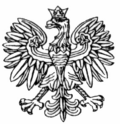 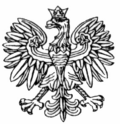                     WNP-I.4131.85.2020.MSRada Miejska w Błoniuul. Rynek 605-870 BłonieRozstrzygnięcie nadzorczeDziałając na podstawie art. 91 ust. 1 w związku z art. 86 ustawy z dnia 8 marca 1990 r.                            o samorządzie gminnym (Dz. U. z 2020 r. poz. 713)stwierdzam nieważnośćuchwały Nr XIX/184/20 Rady Miejskiej w Błoniu z dnia 1 czerwca 2020 r. w sprawie zajęcia stanowiska i przekazania Ponaglenia z dnia 12 maja 2020 r. UzasadnienieNa sesji, która odbyła się 1 czerwca 2020 r. Rada Miejska w Błoniu podjęła uchwałę                            Nr XIX/184/20 w przedmiocie zajęcia stanowiska i przekazania Ponaglenia z dnia 12 maja 2020 r. Uchwała została doręczona organowi nadzoru 5 czerwca 2020 r. Podstawę prawną przedmiotowej uchwały stanowią:- art. 229 pkt 1 ustawy z dnia 14 czerwca 1960 r. Kodeks postępowania administracyjnego 
(Dz. U. z 2020 r. poz. 256, z późn. zm.), zwanego dalej kpa, zgodnie z którym Jeżeli przepisy szczególne nie określają innych organów właściwych do rozpatrywania skarg, jest organem właściwym do rozpatrzenia skargi dotyczącej zadań lub działalności rady gminy, rady powiatu 
i sejmiku województwa - wojewoda, (…);- art. 37 § 4 kpa, zgodnie z którym Organ prowadzący postępowanie jest obowiązany przekazać ponaglenie organowi wyższego stopnia bez zbędnej zwłoki, nie później niż w terminie siedmiu dni od dnia jego otrzymania. Organ przekazuje ponaglenie wraz z niezbędnymi odpisami akt sprawy. Odpisy mogą zostać sporządzone w formie dokumentu elektronicznego. Przekazując ponaglenie, organ jest obowiązany ustosunkować się do niego. W § 37 ust. 3 kpa ustawodawca wskazuje ponadto, iż ponaglenie wnosi się:- do organu wyższego stopnia za pośrednictwem organu prowadzącego postępowanie ;- do organu prowadzącego postępowanie – jeżeli nie ma organu wyższego stopnia.Z treści  stanowiska Rady Miejskiej w Błoniu, stanowiącego załącznik do przedmiotowej uchwały wynika, iż 13 maja 2020 r. Skarżący złożył do Rady Miejskiej w Błoniu ponaglenie datowane na 12 maja 2020 r., dotyczące bezczynności i przewlekłości w prowadzeniu postępowania. Komisja Skarg, Wniosków i Petycji pismem z 4 maja 2020 r. poinformowała Skarżącego o terminie rozpatrzenia skargi z 17 kwietnia 2020 r., podając przyczynę braku jej rozpatrzenia. Ponadto, Rada Miejska w Błoniu skonstatowała, iż (…) wszelkie terminy dotyczące rozpatrywania spraw zostały zawieszone w związku z panującą pandemią na terytorium Rzeczypospolitej Polskiej. Wskazano również, iż (…) przedmiotowa Skarga Pana Włodzimierza Słowińskiego z dnia 17 kwietnia 2020 r. została rozpatrzona na sesji w dniu 01 czerwca 2020 r. Środek prawny, o którym mowa w art. 37 kpa ma na celu sygnalizowanie organowi, który prowadzi postępowanie, iż organ ten narusza zasady związane z terminowym załatwianiem spraw. Nie należy traktować ponaglenia jako środka zaskarżenia w postępowaniu administracyjnym w ścisłym rozumieniu. Ponaglenie służy zatem wszczęciu postępowania incydentalnego, którego celem nie jest rozstrzygnięcie sprawy co do jej istoty. Zadaniem tegoż środka prawnego jest dokonanie weryfikacji przez organ wyższego stopnia, lub jeżeli nie ma organu wyższego stopnia – przez organ prowadzący postępowanie, czy stan bezczynności lub przewlekłości faktycznie nastąpił. W przedmiotowej sprawie mamy do czynienia z postępowaniem skargowym, które zgodnie          z przepisami kpa jest postępowaniem jednoinstancyjnym i nie ma w nim miejsca na środki zaskarżenia. Wojewoda nie jest w kpa wskazany jako organ wyższego stopnia w stosunku do jednostek samorządu terytorialnego, a zatem nie jest uprawniony do rozpatrzenia ponaglenia Skarżącego z 12 maja 2020 r.Ponaglenie Skarżącego z 12 maja 2020 r. prawidłowo zostało skierowane do organu właściwego w sprawie, tj. Rady Miejskiej w Błoniu i to Rada była właściwa do jego rozpoznania. Biorąc pod uwagę powyższy wywód, zasadne jest stwierdzenie nieważności przedmiotowej uchwały, jako niezgodnej z przepisami prawa powszechnie obowiązującego.Stwierdzenie nieważności uchwały, wstrzymuje jej wykonanie z mocy prawa, z dniem jego doręczenia. Na niniejsze rozstrzygnięcie nadzorcze Gminie przysługuje skarga do Wojewódzkiego Sądu Administracyjnego w Warszawie w terminie 30 dni od daty doręczenia, wnoszona za pośrednictwem organu, który skarżone orzeczenie wydał.